Peregybenko OleksandrDocuments and further information:Good experience in sailing industry, charter, night watches(OOW), single handed watch keeping, rebuilding wooden and plastic yachts, repair different systems (mechanic, hydraulic, electric etc.), excellent tender driving skills and excellent carpentry skills, varnishing, polish and paint.Position applied for: MasterDate of birth: 22.05.1965 (age: 52)Citizenship: UkraineResidence permit in Ukraine: YesCountry of residence: UkraineCity of residence: KhersonContact Tel. No: +38 (050) 568-26-69E-Mail: alex2165@bk.ruSkype: free_spirit29U.S. visa: NoE.U. visa: NoUkrainian biometric international passport: Not specifiedDate available from: 31.05.2017English knowledge: ModerateMinimum salary: 3 $ per month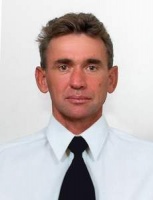 